Klinička bolnica Dubrava Avenija Gojka Šuška 610000 ZagrebTelefon: (01) 290 3422Telefax: (01) 290 2969Zagreb, 20. srpnja 2022.PREDMET: Ispravak TroškovnikaPoštovani,dostavljamo Vam ispravak Troškovnika provedenog postupka jednostavne nabave za nabavu raznih stolica. Dodaje se stavka u Troškovniku Jedinična cijena u kunama bez PDV-a.Sve ostalo ostaje isto u dokumentaciji i Opisu predmeta nabave (Troškovniku).S poštovanjem,Služba nabave 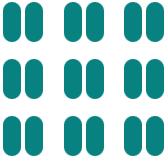 